Direct current electronic drivers Alimentatori elettronici in corrente continua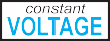 Made in Europe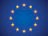 SELV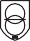 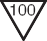 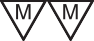 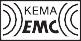 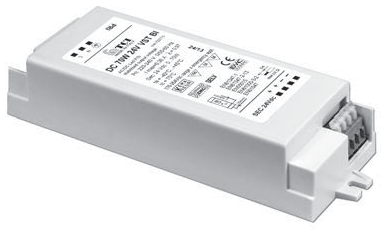 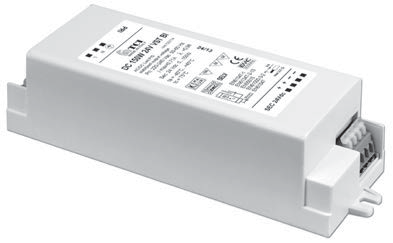 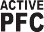 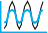 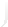 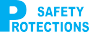 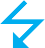 Rated Voltage Tensione Nominale 220 ÷ 240 VFrequency Frequenza 50...60 HzAC Operation range Tensione di utilizzo AC 198 ÷ 264 VDC Operation range Tensione di utilizzo DC DC 176 ÷ 264 V(NO 150 W)Power Potenza0 ÷ 150 WOutput current ripple≤ 3%(1)Reference Norms Norme di riferimento EN 50172 (VDE 0108)EN 55015EN 61000-3-2EN 61000-3-3(1) Referred to Vin = 230 V, 100% load - Riferito a Vin = 230 V, carico 100%(2) Without KEMA - Senza KEMA(3) Load allowed up to 75 W - Carico massimo 75 W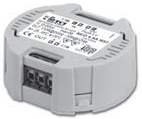 EN 61347-1EN 61347-2-13EN 61547 VDE 0710-T14Max. pcs for CB B16A(see page info17) 15 pcsIn rush current15A 600µsecMax. pcs for CB B16A(see page info17) 8 pcs (for DC 150)In rush current 35A 100µsec (for DC 150)Features• AC/DC electronic driver with output in voltage, specific for installations in compliance with the standards of lighting applications.• Driver for built-in use.• It can be used for lighting equipment in protection class I.• Input and output terminal blocks on opposite sides.• Single terminal block on primary (wire cross-section up to 0,5 - 2,5 mm2 / AWG20 - AWG13).• Double terminal blocks on secondary (wire cross-section up to 0,5 - 2,5 mm2 / AWG20 - AWG13).• Protections:against overheating and short circuits;against mains voltage spikes;against  overloads.Caratteristiche• Alimentatore elettronico tipo AC/DC con uscita in tensione specifico per installazioni con Norme settore illuminazione.• Alimentatore da incorporare.• Utilizzabile per apparecchi di illuminazione in classe di protezione I.• Morsetti di entrata e uscita contrapposti.• Singola morsettiera su primario (sezione cavo fino a 0,5 - 2,5 mm2 / AWG20 - AWG13).• Doppia morsettiera su secondario (sezione morsetto 0,5 - 2,5 mm2 / AWG20 - AWG13).• Protezioni:termica e cortocircuito;contro le extra-tensioni di rete;contro i sovraccarichi.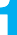 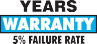 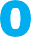 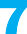 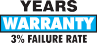 Direct current electronic drivers Alimentatori elettronici in corrente continuaMade in Europe602,36’’Weight - Peso gr. 260 / 9,17 oz. Pcs - Pezzi 20DC 50W 24V VST-BI DC 50W 48V VST-BI DC 70W 24V VST-BI DC 70W 48V VST-BI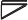 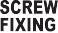 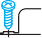 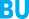 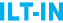 602,36’’Weight - Peso gr. 300 / 10,58 oz. Pcs - Pezzi 20DC 50W 12V VST-BI DC 70W 12V VST-BI DC 150W 24V VST-BI DC 150W 48V VST-BI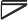 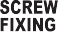 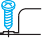 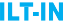 1787,00’’1947,64’’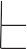 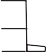 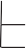 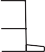 Wiring diagrams - Schemi di collegamento (Max. LED distance at page info8 - Massima distanza LED a pagina info8)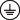 V inLEDExample of application - Esempio di applicazioneV in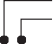 Article ArticoloCode CodiceP out WV out DCI out DCta°Ctc°C max.Power Factor max.Efficiency(1)DC 50W 24V VST BI12277250242 A max.-40...+45700,97> 90DC 50W 12V VST BI12277650124,2 A max.-40...+45700,97> 88DC 50W 48V VST BI12278050481 A max.-40...+45700,97> 90DC 70W 24V VST BI(3)12277070(3)242,9 A max.-40...+45700,97> 91DC 70W 12V VST BI12277870125,8 A max.-40...+45700,97> 89DC 70W 48V VST BI12278270481,45 A max.-40...+45700,97> 91DC 150W 24V VST BI122774150246,25 A max.-40...+45750,98> 94DC 150W 48V VST BI(2)122784150483 A max.-40...+45750,98> 94